Kultur | Lokales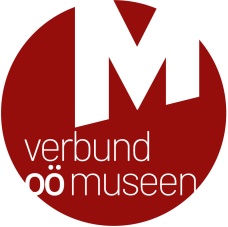 Leonding, Mai 2023GEMEINSAM NACHHALTIG!
Aktionswoche in Oberösterreichs Museen vom 6. bis 14. Mai 2023!Rund um den Internationalen Museumstag lädt der Verbund Oberösterreichischer Museen alljährlich ein, bei einer Aktionswoche eine spannende und erlebnisreiche Zeit in Oberösterreichs Museen zu verbringen. Heuer beteiligen sich 58 Museen und Sammlungen aus ganz Oberösterreich an der gemeinsamen Woche, die von 6. und 14. Mai 2023 ein abwechslungsreiches Programm mit rund 115 Einzelveranstaltungen bietet: Ausstellungseröffnungen und bunte Vermittlungsangebote, Familienprogramme und Workshops, Lesungen, Musik und Kulinarik – für alle Interessen ist etwas dabei. Viele Häuser laden zum Besuch bei freiem oder ermäßigtem Eintritt. 

Gemeinsam nachhaltig!
„Gemeinsam nachhaltig!“ lautet das diesjährige Motto, mit dem die Museen aufzeigen wollen, dass sie unsere Kulturgüter für zukünftige Generationen bewahren und so eine verantwortungsvolle Aufgabe übernehmen. Sie stellen somit einen nachhaltigen Gedächtnisspeicher für unsere Gesellschaft dar. Aber auch die einzelnen Arbeitsbereiche im Museum sind von einem sparsamen und verantwortungsvollen Umgang mit den vorhandenen Ressourcen geprägt. Und nicht zuletzt geht es um Inhalte: Als Orte der Reflexion und der kritischen Auseinandersetzung bieten Museen einen idealen Raum um aktuelle und gesellschaftlich relevante Themen gemeinsam mit Besucherinnen und Besuchern zu diskutieren und zu reflektieren. Große Programmvielfalt
In der gemeinsamen Museumswoche von 6. bis 14. Mai finden zahlreiche Aktionen zu einem Aspekt der „Nachhaltigkeit“ statt: Bei Workshops können die Besucherinnen und Besucher mit nachhaltigen Werkstoffen wie Holz, Ton, Leder oder Recyclingmaterial arbeiten und bei Rundgängen oder Wanderungen wird die Landschaft rund um die Museen erforscht und gemeinsam überlegt, was auch im Kleinen zum Schutz der Umwelt beigetragen werden kann. Andere Museen laden zu Blicken in die Vergangenheit ein und ergründen, ob Nachhaltigkeit auch schon in urgeschichtlicher Zeit, zur Römerzeit oder im Mittelalter ein Thema war. Insbesondere im Bereich des Reparierens und Wiederverwertens von Gütern finden wir in unseren Museen viele eindrucksvolle Beispiele, die zumeist der Notwendigkeit der damaligen Zeit geschuldet waren. Aber auch aus gegenwärtiger Perspektive nähern sich Museen diesen Fragen: Wie können wir aktuell Verantwortung für zukünftige Generationen übernehmen, um auch für diese faire und lebenswerte Lebensbedingungen zu schaffen?Alle Regionen sind vertreten
Die Museumswoche bietet einen schönen Anlass, die oberösterreichische Museumslandschaft zu erkunden: Ob man ein Museum in der Nähe neu entdecken oder einen Ausflug in eine weiter entfernte Region unternehmen möchte, bei der Aktionswoche laden Museen von Klaffer am Hochficht bis Spital am Pyhrn und von Braunau am Inn bis Grein zum Besuch ein. 
In einigen Regionen haben sich Museen auch abgestimmt und ermöglichen den Besuch mehrerer Häuser an einem Tag. So bieten beispielsweise in Klaffer am Hochficht die drei Museen des Ortes am 7. Mai 2023 freien Eintritt und ein besonderes Programm für die Besucherinnen und Besucher. Und beim Pramtaler Museumstag, der ebenfalls am 7. Mai 2023 stattfindet, lockt eine gemeinsame Eintrittsermäßigung zum Besuch der 9 teilnehmenden Museen aus den Bezirken Schärding und Grieskirchen. In den einzelnen Häusern werden außerdem Sonderführungen, besondere Aktivitäten für Familien, musikalische Umrahmung oder kulinarische Leckerbissen geboten. Informationen zum Programmangebot
Ein Programmfolder, der in den teilnehmenden Museen sowie in Gemeindeämtern, Bezirkshauptmannschaften und in öffentlichen Bibliotheken aufliegt, informiert im Überblick über die Angebote in den einzelnen Museen. Umfassende Informationen zu allen Programmpunkten liefert die Website des Verbundes Oberösterreichischer Museen unter www.ooemuseen.at. Hier stehen vielfältige Filter- und Suchmöglichkeiten zum Auffinden eines geeigneten Angebots in den verschiedenen Regionen zur Verfügung. Spezielle Tipps hält der Verbund Oberösterreichischer Museen außerdem auf Facebook und Instagram bereit. Der Verbund Oberösterreichischer Museen wünscht allen Besucherinnen und Besuchern erlebnisreiche Entdeckungen in den Museen und Sammlungen Oberösterreichs!________________________________________________________________________________Für Fragen und bei Bildwünschen stehen wir Ihnen jederzeit gerne zur Verfügung. Rückfragehinweis:Verbund Oberösterreichischer MuseenMag.a Elisabeth Kreuzwieser | kreuzwieser@ooemuseen.atDr. Klaus Landa | landa@ooemuseen.atWelser Straße 20, 4060 LeondingTel.: +43 (0)732/68 26 16www.ooemuseen.atwww.ooegeschichte.atwww.facebook.com/ooemuseen/ www.instagram.com/ooemuseen_at/ Der Verbund Oberösterreichischer Museen als gemeinnütziger Verein ist die Interessengemeinschaft und Serviceeinrichtung für die Museen, Sammlungen und museumsähnlichen Einrichtungen des Bundeslandes Oberösterreich. 